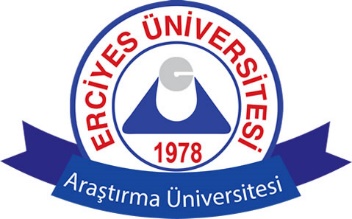 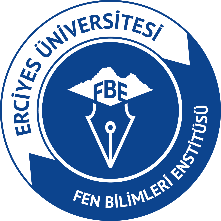 ..../..../20... 	 ………………………….. ANABİLİM DALI BAŞKANLIĞINADanışmanı olduğum aşağıda bilgileri verilen öğrencinin Erciyes Üniversitesi Lisansüstü Eğitim-Öğretim Yönetmeliği’nin 25. Maddesi uyarınca, aşağıdaki çizelgede belirtilen başarısız oldukları seçmeli dersin/derslerin yerine, açılmış olan ve karşılarında belirtilen dersi/dersleri alabilmesi hususunu bilgilerinize arz ederim.                                                                                               Unvan, Ad Soyad İmza                                                                                                       Tez Danışmanı                                                                                                             ......./....../20...Yukarıda belirtilen derslerin alınması uygundur.Unvan, Ad Soyad İmza                                                                                                                  Ana Bilim Dalı BaşkanıERCİYES ÜNİVERSİTESİ LİSANSÜSTÜ EĞİTİM VE ÖĞRETİM YÖNETMELİĞİDers tekrarı MADDE 25 – (1) Lisansüstü programa kayıtlı öğrenci, başarısız olduğu zorunlu dersleri tekrar almak ve başarmak zorundadır. Başarısızlıktan dolayı tekrar alınan dersler için devam şartı aranmaz. (2) (Değişik: RG-26/02/2019-30698) Başarısız olunan seçmeli dersin yerine danışmanın görüşü doğrultusunda başka bir lisansüstü ders alınabilir. Başarısız olunan ders yerine yeni alınan ders için devam şartı aranır. (3) Örgün ve uzaktan eğitimle yürütülen tezsiz yüksek lisans programında başarısız olunan dersin tekrar alınması durumunda ilgili dönem için öngörülen katkı payı ve öğrenim ücreti tekrar ödenir.